2В соответствии со статьей 179 Бюджетного кодекса Российской Федерации, Федеральным законом от 06.10.2003 № 131-ФЗ «Об общих принципах организации местного самоуправления в Российской Федерации, постановлением администрации Сланцевского муниципального района от 08.11.2013 № 1711-п  «О Порядке разработки, утверждения и контроля за реализацией муниципальных программ Сланцевского муниципального района», протоколом заседания экспертного совета  при администрации Сланцевского муниципального района по разработке и реализации муниципальных программ от 20.01.2017 № 1/17, администрация Сланцевского муниципального района    п о с т а н о в л я е т:1. Изложить муниципальную программу «Жилищно-коммунальное хозяйство, повышение степени благоустройства и безопасности дорожного движения на территории Сланцевского городского поселения на 2016-2018 годы», утвержденную постановлением администрации Сланцевского муниципального района от 24.07.2015 № 1061-п (в редакции постановления администрации                     от 03.02.2016 № 102-п, от 02.03.206 № 231-п, от 17.06.2016 № 885-п, от 25.10.2016 № 1646-п) в новой редакции согласно приложению.2. Контроль за исполнением постановления возложить на и.о. заместителя главы администрации Сланцевского муниципального района Лаврёнова А.В.И.о. главы администрациимуниципального образования                                                                  П.В. Порин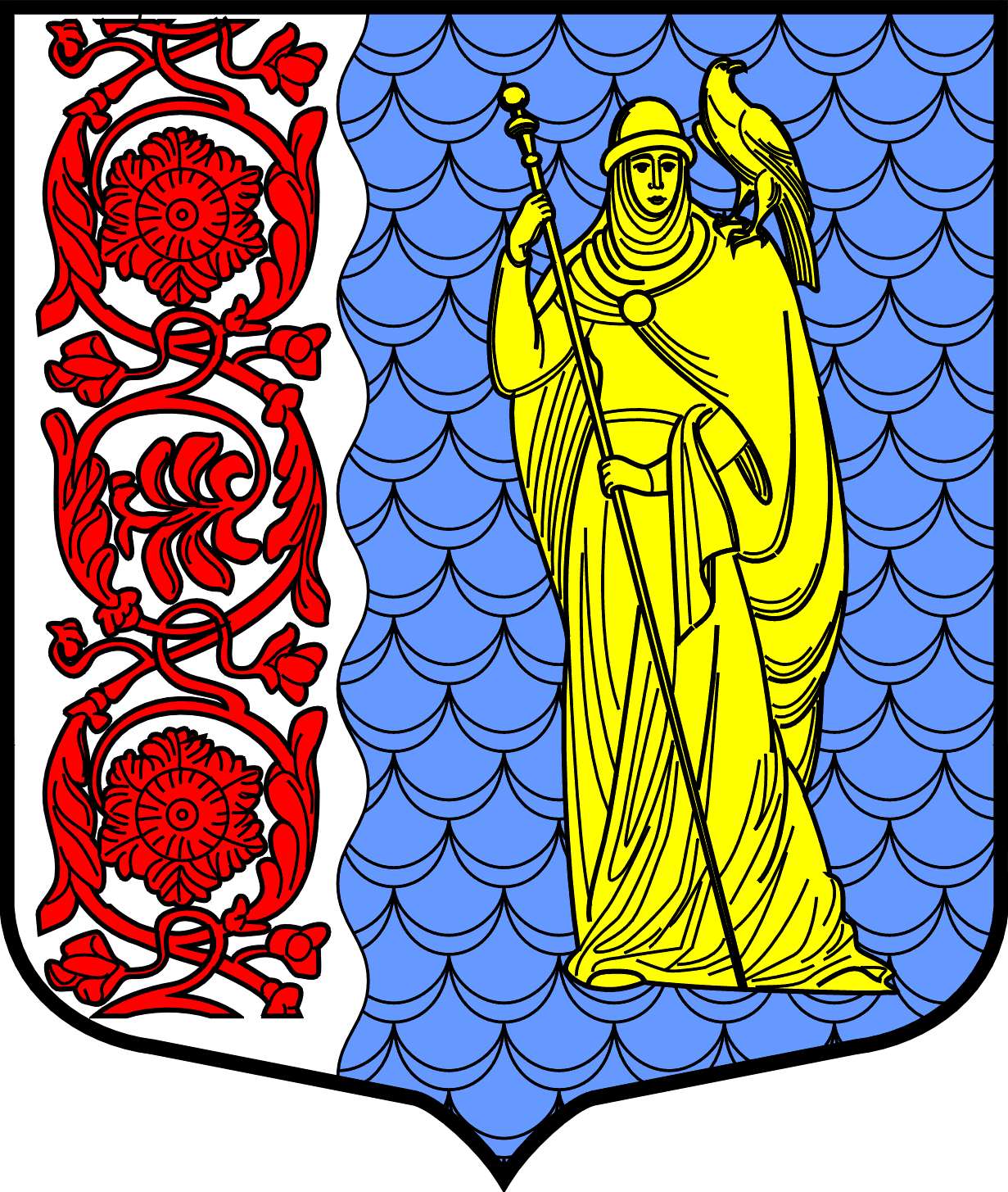 Администрация муниципального образованияСланцевский муниципальный район Ленинградской областиПОСТАНОВЛЕНИЕ30.01.2017№105-пО внесении изменений в муниципальную программу  «Жилищно-коммунальное хозяйство, повышение степени благоустройства и безопасности дорожного движения на территории  Сланцевского городского поселения на 2016 -2018 годы», утвержденную постановлением администрации Сланцевского муниципального района от 24.07.2015 № 1061-п  